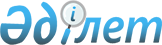 "Жер қойнауын пайдалануға арналған үлгілік келісімшарттарды бекіту туралы" Қазақстан Республикасы Энергетика министрінің 2018 жылғы 11 маусымдағы № 233 бұйрығына өзгерістер мен толықтырулар енгізу туралыҚазақстан Республикасы Энергетика министрінің 2024 жылғы 19 наурыздағы № 121 бұйрығы. Қазақстан Республикасының Әділет министрлігінде 2024 жылғы 19 наурызда № 34166 болып тіркелді
      БҰЙЫРАМЫН:
      1. "Жер қойнауын пайдалануға арналған үлгілік келісімшарттарды бекіту туралы" Қазақстан Республикасы Энергетика министрінің 2018 жылғы11 маусымдағы № 233 бұйрығына (Нормативтік құқықтық актілерді мемлекеттік тіркеу тізілімінде № 17140 болып тіркелген) мынадай өзгерістер мен толықтырулар енгізілсін:
      көрсетілген бұйрықпен бекітілген Көмірсутектерді барлауға және өндіруге арналған үлгілік келісімшартта:
      Кіріспенің 1) тармақшасының орыс тіліндегі редакциясына өзгерістер енгізіледі, қазақ тіліндегі мәтін өзгермейді;
      8-тармақ жаңа редакцияда жазылсын:
      "8. Келісімшарттың 5-тармағында көрсетілген Келісімшарттың қолданылу мерзімі Тараптардың Келісімшартқа толықтыру жасасуы немесе жер қойнауы учаскесі (учаскелері) бойынша өндіру кезеңі (кезеңдері) ұзартылған жағдайда оны жаңа редакцияда жазу арқылы Кодексте ұзарту күніне белгіленген тәртіппен және талаптармен ұзартылуы мүмкін.
      Егер Келісімшарт үлгілік келісімшартқа сәйкес келетін болса, өндіру кезеңін ұзарту кезінде жер қойнауын пайдаланушы мен Құзыретті орган арасында ұзарту туралы шешім қабылданған күннен бастап бір айдың ішінде өндіру кезеңін ұзартуды көздейтін Келісімшартқа толықтыру жасалады.
      Егер Келісімшарт үлгілік келісімшартқа сәйкес келмейтін болса, өндіру кезеңін ұзарту кезінде жер қойнауын пайдаланушы және құзыретті органның арасында ұзарту туралы шешім қабылданған күннен бастап екі айдың ішінде көмірсутектерді өндіруге арналған үлгілік келісімшартқа сәйкес әзірленген жаңа редакциядағы көмірсутектерді өндіруге арналған келісімшарт жасалады.";
      18-тармақ жаңа редакцияда жазылсын:
      "18. Қазақстан Республикасының жер қойнауы және жер қойнауын пайдалану туралы заңнамасында және Келісімшартта көзделген ережелерді сақтаған кезде жер қойнауын пайдаланушы:
      1) кәсіпкерлік мақсатта бөлінген жер қойнауы учаскесі шегінде жер қойнауын өтеулі негізде пайдалануға;
      2) өз қалауынша өз қызметінің нәтижелерін, оның ішінде өндірілген көмірсутектерді пайдалануға, егер Кодексте немесе Келісімшартта басқасы көзделмесе;
      3) жер қойнауы учаскесінің аумағында, ал қажет болғанда жер қойнауын пайдаланушыға белгіленген тәртіппен ұсынылған басқа жер учаскелерінде жұмыстарды жүзеге асыру үшін қажетті өндірістік және әлеуметтік сала объектілерін салуға, сондай-ақ шарттардың негізінде жер қойнауы учаскесіндегі әріоның шегінен тыс жердегібаршаға ортақ объектілерді және коммуникацияларды пайдалануға;
      4) Келісімшарт бойынша операторды тағайындауға;
      5) Кодексте белгіленген тәртіппен және шарттармен барлауға немесе өндіруге арналған барлық учаскені қайтару арқылы жер қойнауын пайдалану жөніндегі операцияларды мерзімінен бұрын тоқтатуға;
      6) барлау кезеңі ішінде және Кодексте белгіленген шектеулерді ескере отырып, аумақта көмірсутектерді барлау жөніндегі жұмыстардың кез келген түрлерін жүргізуге;
      7) дайындық кезеңі ішінде Кодексте және Қазақстан Республикасының өзге де заңдарында көзделген кен орнын игеру жобасы сараптамаларын әзірлеуді, бекітуді және жүргізуді, сондай-ақ (қажеттілік болса) көмірсутектер кен орнын жайластыруды жүзеге асыруға;
      8) өндіру кезеңі ішінде кез келген көмірсутектерді өндіруді жүзеге асыруға, сондай-ақ көмірсутектер кен орнының геологиялық құрылымын және қорларын нақтылау мақсатында өндіру учаскесін жете зерттеуді (жете барлауды) жүргізуге;
      9) барлау немесе өндіру кезеңі аяқталғанға дейін кез келген уақытта құрылыстарды, жабдықтарды, ұңғымаларды және өзге де мүлікті қоса алғанда, жер қойнауын пайдалану жөніндегі операцияларды жүргізу кезінде пайдаланылатын жекелеген технологиялық объектілерді консервациялауды немесе жоюды жүргізуге;
      10) барлау кезеңін ұзартуға, сондай-ақ өндіру учаскесін және өндіру кезеңін не дайындық кезеңін бекітіп берууге өтініштер беруге;
      11) өндіру кезеңін ұзартуға арналған өтініштер беруге;
      12) жер қойнауы учаскесін түрлендіруге өтініштер беруге;
      13) арнайы рұқсаттарды немесе лицензияларды алмай, көмірсутектерді өндіру кезінде жерасты суларын ілеспе шығаруды жүзеге асыруға құқылы. Ілеспе шығарылған жерасты суларды одан әрі пайдалану Қазақстан Республикасының су және экологиялық заңнамасына сәйкес жүзеге асырылады;
      14) Келісімшарттың қолданысын құзыретті органның мерзімінен бұрын тоқтатуының заңдылығын ол тиісті хабарламаны алған күнінен бастап екі ай ішінде сотта даулауға;
      15) Кодекстің 28-1-бабына сәйкес жергілікті өндірушілерді қолдауға бағытталған көмірсутектер саласындағы кәсіпкерлікті ынталандыру туралы келісімді ерікті негізде жасасуға;
      16) Кодекстің 123-бабында көзделген шарттар бір мезгілде сақталған жағдайда барлауға және өндіруге арналған жұмыс бағдарламасында көзделген ұңғыманы бұрғылаудан бас тарту.";
      мынадай мазмұндағы 21-1-тармақпен толықтырылсын:
      "21-1. Кодекстің 117-бабының 3-2-тармағына сәйкес барлау кезеңі ұзартылған жағдайда жер қойнауын пайдаланушы:
      1) Кодекстің 117-бабы 3-2-тармағының екінші бөлігіне сәйкес екінші деңгейдегі банкте орналастырылған қаражатты Келісімшартқа 1-1-қосымшаға сәйкес барлау кезеңін ұзарту жағдайындағы жұмыс бағдарламасын орындауға ғана пайдалануға;
      2) егер осы тармақтың 1) тармақшасында көрсетілген қаражат Келісімшартқа 1-1-қосымшаға сәйкес барлау жұмыстарын орындауға арналған бағдарламада көзделген барлау жұмыстарын орындауға жатпайтын мақсаттарға пайдаланылған жағдайда, құзыретті органның талабы бойынша мемлекеттік бюджетке тең соманы төлеуге міндеттенеді.";
      22-тармақта:
      3) тармақшасы жаңа редакцияда жазылсын:
      "3) алдыңғы жылдың қорытындылары бойынша көмірсутектерді өндіру кезеңінде Келісімшарт бойынша инвестициялардың бір пайызы мөлшерінде өңірдің әлеуметтік-экономикалық дамуын және оның инфрақұрылымын дамытуды қаржыландыруды жүзеге асыруға міндетті. Бұл ретте жер қойнауын пайдаланушының сарқылып жатқан көмірсутектер кен орны бойынша өңірдің әлеуметтік-экономикалық дамуын және оның инфрақұрылымын дамытуды қаржыландыру осындай сарқылып жатқан кен орнын игеруге қосымша инвестицияларды жүзеге асыру үшін Келісімшарттың 23-1 тармағымен көзделген соманың пайдаланбаған қалдығы мөлшерінде жүзеге асырылады.";
      мынадай мазмұндағы 23-1-тармақпен толтырылсын:
      "23-1. Сарқылып жатқан кен орнында көмірсутектерді өндіруді жүзеге асыратын жер қойнауын пайдаланушы осындай сарқылып жатқан кен орнын игеру үшін инвестициялық міндеттемені және (немесе) Келісімшарттың 22-тармағының 3) тармақшасында белгіленген тәртіппен өңірді әлеуметтік-экономикалық дамытуды Кодекстің 153-1 бабына сәйкес белгіленген инвестициялау коэффициентінің көбейтіндісі ретінде есептелетін сомадан кем емес жәнеалдыңғы жылдың қорытындысы бойынша "Салық және бюджетке төленетін басқа да міндетті төлемдер туралы" Қазақстан Республикасы Кодексінің (Салық кодексі) 723-бабына сәйкес салықтық есепті жүргізу саясатында бекітілген жер қойнауын пайдаланушының бөлек салықтық есебін жүргізу әдістемесіне сәйкес есептелген осындай кен орны бойынша жылдық жиынтық табыс сомасының мөлшерінде қосымша қаржыландыруды орындауға міндетті.
      Ескертпе: Кодекстің 153-1-бабына сәйкес кен орнын (кен орындарын) сарқылып жатқандар санатына жатқызуға байланысты Келісімшартқа өзгерістер енгізілген жағдайда, 23-1-тармақ Келісімшартқа енгізіледі.";
      28-тармақ жаңа редакцияда жазылсын:
      "28. Жер қойнауын пайдалану жөніндегі операцияларды жүргізу үшін сатып алынатын жұмыстардағы және көрсетілетін қызметтердегі, оның ішінде Қазақстан Республикасы Энергетика министрінің міндетін атқарушының2018 жылғы 13 сәуірдегі № 124 бұйрығымен (Нормативтік құқықтық актілерді мемлекеттік тіркеу тізілімінде № 16851 болып тіркелген) бекітілген Басым жұмыстар мен көрсетілетін қызметтер тізбесіне енгізілген жұмыстар мен көрсетілетін қызметтердің түрлері бойынша елішілік құндылық үлесі күнтізбелік бір жыл ішінде сатып алынған жұмыстар мен көрсетілетін қызметтердің жалпы көлемінің кемінде елу пайызын құрауға тиіс.
      Жер қойнауын пайдалану жөніндегі операцияларды жүргізу үшін сатып алынатын тауарлардағы елішілік құндылық үлесі күнтізбелік жыл ішінде сатып алынған тауарлардың жалпы көлемінің ________ пайызынан кем болмауға тиіс.
      Ескертпе: егер аукцион жеңімпазы аукционға қатысуға өтініш беру кезеңінде жұмыстардағы, көрсетілетін қызметтердегі елішілік құндылық бойынша ең аз міндеттемелерді елу пайыздан астам ұсынған болса, осы тармақта ұсынылған міндеттемелер бекітіледі.
      Тауарлардағы, жұмыстар мен көрсетілетін қызметтердегі елішілік құндылық үлесін есептеу Қазақстан Республикасы Инвестициялар және даму министрінің 2018 жылғы 20 сәуірдегі № 260 бұйрығымен бекітілген (Нормативтік құқықтық актілерді мемлекеттік тіркеу тізілімінде № 16942 болып тіркелген) Ұйымдардың тауарларды, жұмыстар мен көрсетілетін қызметтерді сатып алу кезінде елішілік құндылықты есептеудің бірыңғай әдістемесіне сәйкес жүзеге асырылады.";
      53-тармақ жаңа редакцияда жазылсын:
      "53. Мемлекеттің Қазақстан Республикасы заңдарының немесе шарттың негізінде басым құқықтарға ие тұлғаларды және ұйымдарды қоса алғанда, кез келген тұлғалар мен ұйымдар алдында стратегиялық жер қойнауы учаскесі бойынша жер қойнауын пайдаланудың иеліктен шығарылатын құқығын (жер қойнауын пайдалану құқығындағы үлесті) және (немесе) жер қойнауын пайдалану құқығымен байланысты объектілерді, стратегиялық жер қойнауы учаскесі бойынша жер қойнауын пайдалану құқығымен байланысты объектілерді, сондай-ақ ұйымдастырылған бағалы қағаздар нарығында айналымға шығарылатын, стратегиялық жер қойнауы учаскесі бойынша жер қойнауын пайдалану құқығымен байланысты объектілер болып табылатын акцияларды және басқа да бағалы қағаздарды сатып алуға арналған басым құқығы болады.";
      63-тармақта:
      2) тармақшасы жаңа редакцияда жазылсын:
      "2) жер қойнауын пайдаланушы көмірсутектер саласындағы уәкілетті орган бекіткен шикі газды қайта өңдеуді дамыту бағдарламасында көзделген көлемде өзінің технологиялық қажеттіліктеріне пайдаланатын;";
      4-параграфы жаңа редакцияда жазылсын:
      "4-параграф. Жер қойнауын пайдаланудың салдарын жою және жер қойнауы учаскесін консервациялау.
      65-1. Жер қойнауын пайдаланудың салдарын жою:
      1) Кодекстің 107-бабы 4-тармағының 2) және 3) тармақшаларында көзделген жағдайларды қоспағанда, жер қойнауын пайдалану құқығы тоқтатылған жер қойнауы учаскесінде;
      2) жер қойнауын пайдаланушы Кодекстің 114-бабында көзделген тәртіппен мемлекетке қайтаруға ниет білдірген жер қойнауы учаскесінде (оның бөліктерінде) жүргізіледі;
      3) келісімшарттың 18-тармағының 16) тармақшасына сәйкес жер қойнауы учаскесінің барлығы қайтарылған жағдайда жер қойнауы учаскесінде жүргізіледі.
      66. Жер қойнауын пайдаланушының барлау кезеңінде жер қойнауын пайдалану салдарын жою жөніндегі міндеттемені орындауы мынадай тәсілдердің бірімен қамтамасыз етіледі:
      1) кепілдік;
      2) сақтандыру;
      3) банктік салым кепілімен.
      67. Жер қойнауын пайдаланушылардың көмірсутектерді өндіру салдарын жою жөніндегі міндеттемелерді орындауы банк салымының кепілімен қамтамасыз етіледі.
      67-1. Барлау және (немесе) өндіру салдарын жою жөніндегі міндеттемелердің орындалуын қамтамасыз ету Кодексте айқындалған мөлшерде, мерзімдер мен тәртіппен қалыптастырылады.
      67-2. Жер қойнауын пайдаланушының жер қойнауын пайдалану салдарын жою жөніндегі міндеттемелерді орындауын қамтамасыз етудің кез келген ұсынылатын тәсілі осындай қамтамасыз етуді беру күнінде қолданылатын Кодекстің талаптарына сәйкес келуге тиіс.
      Егер жер қойнауын пайдаланушыға байланысты емес себептер бойынша оларға берілген қамтамасыз ету Кодекстің талаптарына сәйкес келмесе немесе тоқтатылса, жер қойнауын пайдаланушы күнтізбелік алпыс күн ішінде осындай қамтамасыз етуді ауыстыруға міндетті. Егер көрсетілген мерзім ішінде мұндай ауыстыруды жер қойнауын пайдаланушы жүргізбесе, соңғысы жер қойнауын пайдалану жөніндегі операцияларды дереу тоқтата тұруға міндетті. Жер қойнауын пайдалану жөніндегі операцияларды қалпына келтіргеннен немесе қамтамасыз етуді ауыстырғаннан кейін ғана қайта бастауға жол беріледі.
      68. Жер қойнауын пайдалану құқығын беру кепілге қойылған банк салымы бойынша құқықтарды қайта ресімдеудің (берудің) сөзсіз негізі болып табылады.
      69. Жер қойнауы учаскесін консервациялау Қазақстан Республикасының Жер қойнауы және жер қойнауын пайдалану туралы заңнамасында белгіленген жағдайларда және тәртіппен жүргізіледі.";
      75-тармақ жаңа редакцияда жазылсын:
      "75. Жер қойнауын пайдалану құқығына (жер қойнауын пайдалану құқығындағы үлесіне) ауыртпалық салу, сондай-ақ жер қойнауын пайдаланушының және Кодексте тыйым салынбаған, жер қойнауын пайдаланушыны тікелей немесе жанама бақылайтын ұйымдардың акцияларына (жарғылық капиталындағы қатысу үлестеріне) ауыртпалық салу Кодекстің 121-бабында белгіленген тәртіппен жүзеге асырылады.";
      98-тармақта:
      3) тармақшасы жаңа редакцияда жазылсын:
      "3) Келісімшартта көзделген қаржылық міндеттемелерді орындамағаны немесе тиісінше орындамағаны үшін есепті кезеңде орындалмаған міндеттеме сомасының 10% мөлшерінде тұрақсыздық төлемі ретінде жауап береді. Бұл ретте, егер нарықтағы қолданыстағы бағалардың өзгеруі салдарынан, сондай-ақ жер қойнауын пайдаланушының еркіне тәуелсіз басқа да жағдайлардың себебінен жер қойнауын пайдаланушының нақты шығыстары Келісімшартты жасау кезінде ескерілгеннен кем болып шықса, бірақ бұл ретте Келісімшарттың 21-тармағында көрсетілген жер қойнауын пайдаланушы міндеттемелерінің физикалық көлемі толық көлемде орындалса, жер қойнауын пайдаланушының нақты шығыстарының осылай азаюы Келісімшарт бойынша міндеттемелерді бұзу болып табылмайды.";
      8) тармақшасы жаңа редакцияда жазылсын:
      "8) Келісімшарттың 44-тармағында көрсетілген жобалау құжаттары көрсеткіштерінің бірін орындамағаны, тиісінше орындамағаны үшін – егер Келісімшарт бойынша бастапқы геологиялық қорлар жүз миллион тонна мұнайдан немесе елу миллиард текше метр табиғи газдан аспаса – 10 000 АЕК немесе егер келісімшарт бойынша бастапқы геологиялық қорлар жүз миллион тонна мұнайдан немесе елу миллиард текше метр табиғи газдан асатын болса 20 000 АЕК.";
      көрсетілген бұйрықпен бекітілген Көмірсутектерді өндіруге арналған үлгілік келісімшартта:
      Кіріспенің 1) тармақшасының орыс тіліндегі редакциясына өзгерістер енгізіледі, қазақ тіліндегі мәтін өзгермейді;
      18-тармақ жаңа редакцияда жазылсын:
      "18. Өндіру кезеңі ішінде, екінші жылдан бастап жер қойнауын пайдаланушы жыл сайын:
      1) Қазақстан Республикасы Энергетика министрінің 2018 жылғы 15 мамырдағы № 185 және Қазақстан Республикасы Білім және ғылым министрінің 2018 жылғы 17 мамырдағы № 211 бірлескен бұйрығымен (Нормативтік құқықтық актілерді мемлекеттік тіркеу тізілімінде № 17020 болып тіркелген) бекітілген Алдыңғы жылдың қорытындылары бойынша жер қойнауын пайдаланушының көмірсутектерді және (немесе) уранды өндіру кезеңінде өндіру үшін шеккен шығындарының бір пайызы мөлшерінде қазақстандық кадрларды оқытуды қаржыландыру қағидаларына сәйкес алдыңғы жылдың қорытындылары бойынша жер қойнауын пайдаланушының көмірсутектерді өндіру кезеңінде өндіру үшін шеккен шығындарының бір пайызы мөлшерінде қазақстандық кадрларды оқытуды қаржыландыруды жүзеге асыруға;
      2) Қазақстан Республикасы Энергетика министрінің 2018 жылғы 31 мамырдағы № 222 және Қазақстан Республикасы Білім және ғылым министрінің 2018 жылғы 31 мамырдағы № 244 бірлескен бұйрығымен (Нормативтік құқықтық актілерді мемлекеттік тіркеу тізілімінде № 17096 болып тіркелген) бекітілген Жер қойнауын пайдаланушылардың көмірсутектерді және уранды өндіру кезеңінде ғылыми-зерттеу, ғылыми-техникалық және (немесе) тәжірибелік-конструкторлық жұмыстарды қаржыландыру қағидаларына сәйкес алдыңғы жылдың қорытындылары бойынша жер қойнауын пайдаланушының көмірсутектерді өндіру кезеңінде өндіру үшін шеккен шығындарының бір пайызы мөлшерінде ғылыми-зерттеу, ғылыми-техникалық және (немесе) тәжірибелік-конструкторлық жұмыстарды қаржыландыруды жүзеге асыруға;
      3) алдыңғы жылдың қорытындылары бойынша көмірсутектерді өндіру кезеңінде Келісімшарт бойынша инвестициялардың бір пайызы мөлшерінде өңірдің әлеуметтік-экономикалық дамуын және оның инфрақұрылымын дамытуды қаржыландыруды жүзеге асыруға міндетті. Бұл ретте сарқылып жатқан көмірсутектер кен орны бойынша өңірдің әлеуметтік-экономикалық дамуын және оның инфрақұрылымын дамытуды қаржыландыру осындай сарқылып жатқан кен орнын игеруге қосымша инвестицияларды жүзеге асыру үшін Келісімшарттың 18-1-тармағында көзделген соманың пайдаланылмаған қалдығы мөлшерінде жүзеге асыруға міндетті.
      Өңірді әлеуметтік-экономикалық дамыту және оның инфрақұрылымын дамыту шығыстарын қаржыландыруға жер қойнауын пайдаланушының өңірдің әлеуметтік инфрақұрылымы объектілерін дамытуға және қолдауға арналған шығыстары, сондай-ақ осы мақсаттарда оның мемлекеттік бюджетке аударатын қаражаты жатады.
      Белгіленген минимумнан асатын, осы тармаққа сәйкес жүзеге асырылған қаржыландыру көлемі жер қойнауын пайдаланушының тиісті міндеттемелерін орындауы есебіне келесі жылы ескеріледі.
      Кодекстің 120-бабының 10-тармағына сәйкес көмірсутектерді өндіруге арналған үлгілік келісімшартқа сәйкес әзірленген жаңа редакциядағы өндіруге арналған келісімшарт жасасқан жер қойнауын пайдаланушылар үшін осы тармақта көзделген міндеттеме өндіру кезеңінің бірінші жылынан бастап қолданылады.";
      мынадай мазмұндағы 18-1-тармағымен толтырылсын:
      "18-1. Сарқылып жатқан кен орнында көмірсутектерді өндіруді жүзеге асыратын жер қойнауын пайдаланушы осындай сарқылып жатқан кен орнын игеру үшін инвестициялық міндеттемені және (немесе) Келісімшарттың 18-тармағының 3) тармақшасында белгіленген тәртіппен өңірді әлеуметтік-экономикалық дамытуды Кодекстің 153-1 бабымен белгіленген инвестициялау коэффициентінің көбейтіндісі ретінде есептелетін сомадан кем емес және алдыңғы жылдың қорытындысы бойынша "Салық және бюджетке төленетін басқа да міндетті төлемдер туралы" Қазақстан Республикасы Кодексінің (Салық кодексі) 723-бабына сәйкес салықтық есепті жүргізу саясатында бекітілген жер қойнауын пайдаланушының бөлек салықтық есебін жүргізу әдістемесіне сәйкес есептелген осындай кен орны бойынша жылдық жиынтық табыс сомасының мөлшерінде қосымша қаржыландыруға орындауға міндетті.
      Ескертпе: егер Келісімшарт Кодекстің 153-1-бабында көзделген сарқылып жатқанкен орны (кен орындары) бойынша жасалса немесе Кодекстің 153-1 бабына сәйкес кен орнын кен орындарын сарқылып жатқандар санатына жатқызуға байланысты Келісімшартқа өзгерістер енгізілген жағдайда 18-1-тармақ келісімшартқа енгізіледі.";
      24-тармақ жаңа редакцияда жазылсын:
      "24. Жер қойнауын пайдалану жөніндегі операцияларды жүргізу үшін сатып алынатын жұмыстардағы және көрсетілетін қызметтердегі, оның ішінде Қазақстан Республикасы Энергетика министрінің міндетін атқарушының 2018 жылғы 13 сәуірдегі № 124 бұйрығымен (Нормативтік құқықтық актілерді мемлекеттік тіркеу тізілімінде № 16851 болып тіркелген) бекітілген Басым жұмыстар мен көрсетілетін қызметтер тізбесіне енгізілген жұмыстар мен көрсетілетін қызметтердің түрлері бойынша елішілік құндылық үлесі күнтізбелік бір жыл ішінде сатып алынған жұмыстар мен көрсетілетін қызметтердің жалпы көлемінің кемінде елу пайызын құрауға тиіс.
      Ескертпе: егер аукцион жеңімпазы аукционға қатысуға өтініш беру кезеңінде жұмыстардағы, көрсетілетін қызметтердегі елішілік құндылық бойынша ең аз міндеттемелерді елу пайыздан астам ұсынған болса, осы тармақта ұсынылған міндеттемелер бекітіледі.
      Жер қойнауын пайдалану жөніндегі операцияларды жүргізу үшін сатып алынатын тауарлардағы елішілік құндылық үлесі күнтізбелік жыл ішінде сатып алынған тауарлардың жалпы көлемінің ________ пайызынан кем болмауға тиіс.
      Тауарлардағы, жұмыстар мен көрсетілетін қызметтердегі елішілік құндылық үлесін есептеу Қазақстан Республикасы Инвестициялар және даму министрінің 2018 жылғы 20 сәуірдегі № 260 бұйрығымен бекітілген (Нормативтік құқықтық актілерді мемлекеттік тіркеу тізілімінде № 16942 болып тіркелген) Ұйымдардың тауарларды, жұмыстар мен көрсетілетін қызметтерді сатып алу кезінде елішілік құндылықты есептеудің бірыңғай әдістемесіне сәйкес жүзеге асырылады.";
      46-тармақ мынадай редакцияда жазылсын: 
      "46. Мемлекеттің Қазақстан Республикасы заңдарының немесе шарттың негізінде басым құқықтарға ие тұлғаларды және ұйымдарды қоса алғанда, кез келген тұлғалар мен ұйымдар алдында стратегиялық жер қойнауы учаскесі бойынша жер қойнауын пайдаланудың иеліктен шығарылатын құқығын (жер қойнауын пайдалану құқығындағы үлесті) және (немесе) жер қойнауын пайдалану құқығымен байланысты объектілерді, стратегиялық жер қойнауы учаскесі бойынша жер қойнауын пайдалану құқығымен байланысты объектілерді, сондай-ақ ұйымдастырылған бағалы қағаздар нарығында айналымға шығарылатын, стратегиялық жер қойнауы учаскесі бойынша жер қойнауын пайдалану құқығымен байланысты объектілер болып табылатын акцияларды және басқа да бағалы қағаздарды сатып алуға арналған басым құқығы болады.";
      56-тармақта:
      2) тармақшасы жаңа редакцияда жазылсын:
      "2) жер қойнауын пайдаланушы көмірсутектер саласындағы уәкілетті орган бекіткен шикі газды қайта өңдеуді дамыту бағдарламасында көзделген көлемде өзінің технологиялық мұқтаждарына пайдаланатын;";
      68-тармақ жаңа редакцияда жазылсын:
      "68. Жер қойнауын пайдалану құқығына (жер қойнауын пайдалану құқығындағы үлесіне) ауыртпалық салу, сондай-ақ жер қойнауын пайдаланушының және Кодексте тыйым салынбаған, жер қойнауын пайдаланушыны тікелей немесе жанама бақылайтын ұйымдардың акцияларына (жарғылық капиталындағы қатысу үлестеріне) ауыртпалық салу Кодекстің 121-бабында белгіленген тәртіппен құзыретті орган беретін рұқсатпен жүзеге асырылады.";
      90-тармақта:
      3) тармақшасы жаңа редакцияда жазылсын:
      "3) Келісімшартта көзделген қаржылық міндеттемелерді орындамағаны немесе тиісінше орындамағаны үшін есепті кезеңде орындалмаған міндеттеме сомасының 10% мөлшерінде тұрақсыздық төлемі ретінде жауап береді;";
      8) тармақшасы жаңа редакцияда жазылсын:
      "Келісімшарттың 38-тармағында көрсетілген жобалау құжаттары көрсеткіштерінің бірін орындамағаны, тиісінше орындамағаны үшін – егер Келісімшарт бойынша бастапқы геологиялық қорлар жүз миллион тонна мұнайдан немесе елу миллиард текше метр табиғи газдан аспаса – 10 000 АЕК немесе егер келісімшарт бойынша бастапқы геологиялық қорлар жүз миллион тонна мұнайдан немесе елу миллиард текше метр табиғи газдан асатын болса 20 000 АЕК";
      көрсетілген бұйрықпен бекітілген Уран өндіруге арналған үлгілік келісімшартта:
      Кіріспенің 1) тармақшасының орыс тіліндегі редакциясына өзгерістер енгізіледі, қазақ тіліндегі мәтін өзгермейді;
      26-тармақ жаңа редакциядағы жазылсын:
      "26. Жер қойнауын пайдаланушы тартылған қазақстандық персонал үшін шетелдік персоналмен салыстырғанда тең еңбек жағдайларын, оның ішінде еңбекақы төлеуді қамтамасыз етуге міндетті.
      Жер қойнауын пайдалану жөніндегі операцияларды жүргізу үшін сатып алынатын тауарлардағы елішілік құндылық үлесі күнтізбелік жыл ішінде сатып алынған тауарлардың жалпы көлемінің _______ пайызынан кем болмауға тиіс.
      Жер қойнауын пайдаланушы қазақстандық персонал үшін жыл сайынғы жалақыны уәкілетті ұйым жариялайтын инфляция деңгейінен төмен емес индекстеуді қамтамасыз етуге міндетті.";
      көрсетілген бұйрықпен бекітілген Күрделі жобалар бойынша көмірсутектерді барлау және өндіруге арналған үлгілік келісімшартта:
      мынадай мазмұндағы 44-1-тармағымен толықтырылсын:
      "44-1. Жер қойнауын пайдаланушы Келісімшарт жасалған күннен бастап он екі (12) айдан кешіктірілмейтін мерзімде шетелдік кадрларды қазақстандық кадрлармен алмастыру бағдарламасын әзірлеуге және құзыретті органмен келісуге міндеттенеді.";
      57-тармақ жаңа редакцияда жазылсын:
      "57. Жер қойнауын пайдаланушы өнім беру графиктеріне сәйкес ішкі нарықтағы мұнай өнімдеріне қажеттілікті қамтамасыз ету мақсатында Қазақстан Республикасы аумағында өңдеу үшін мұнай беруді, ал мұнай өңдеу зауыттары авариялық жағдайға байланысты тоқтап қалған жағдайда, оның шегінен тыс жерде жүзеге асыруға міндетті.
      Осы тармақтың талаптары Кодекстің 36-бабы 1-2-тармағының 1) және 3) тармақшаларында көрсетілген, күрделі жобалар бойынша көмірсутектерді барлауға және өндіруге арналған келісімшарттар бойынша өндіру кезеңінде қолданылмайды.";
      мынадай мазмұндағы 57-1-тармағымен толықтырылсын:
      "57-1. Жер қойнауын пайдаланушы өз қалауы бойынша Қазақстан Республикасының аумағында өңдеу үшін мұнай жеткізетін жағдайда, осы Келісімшарттың 57-тармағының екінші бөлігіндегі ережелері қолданылмайды.";
      67-тармақ жаңай редакцияда жазылсын:
      "67. Жер қойнауын пайдаланушы:
      1) Келісімшарт жасалған күннен бастап он екі (12) айдан кешіктірілмейтін мерзімде Келісімшарттың 66-тармағының ережелеріне сәйкес тауарларды, жұмыстар мен көрсетілетін қызметтерді сатып алу тәртібін әзірлесін;
      2) Келісімшарттың 7-тармағына сәйкес өндіру кезеңіне көшу күніне дейін 12 айдан кешіктірмей өндіру кезеңінде тауарларды, жұмыстар мен көрсетілетін қызметтерді жергілікті жеткізушілерді дамыту бағдарламасын құзыретті органмен келіседі;
      83-тармақ жаңа редакцияда жазылсын:
      "83. Мемлекеттің Қазақстан Республикасы заңдарының немесе шарттың негізінде басым құқықтарға ие тұлғаларды және ұйымдарды қоса алғанда, кез келген тұлғалар мен ұйымдар алдында стратегиялық жер қойнауы учаскесі бойынша жер қойнауын пайдаланудың иеліктен шығарылатын құқығын (жер қойнауын пайдалану құқығындағы үлесті) және (немесе) жер қойнауын пайдалану құқығымен байланысты объектілерді, стратегиялық жер қойнауы учаскесі бойынша жер қойнауын пайдалану құқығымен байланысты объектілерді, сондай-ақ ұйымдастырылған бағалы қағаздар нарығында айналымға шығарылатын, стратегиялық жер қойнауы учаскесі бойынша жер қойнауын пайдалану құқығымен байланысты объектілер болып табылатын акцияларды және басқа да бағалы қағаздарды сатып алуға арналған басым құқығы болады.";
      101 және 102-тармақтар жаңа редакцияда жазылсын:
      "101. Есептеу жөніндегі есеп Кодексте көзделген жер қойнауын мемлекеттік сараптаудың оң қорытындысын алған көмірсутектер кен орнының бастапқы геологиялық қорларының көлемі жүз миллион тонна мұнайдан немесе елу миллиард текше метр табиғи газдан асақан кезде мұндай кен орнына қатысты Келісімшарт ережелері жер қойнауын пайдаланушының мынадай міндеттемелерінің бірін қамтиды: 
      1) жаңа заңды тұлға құру арқылы дербес немесе басқа тұлғалармен бірлесіп қайта өңдеу өндірістерін құру;
      2) жұмыс істеп тұрған өндіру өндірістерін жаңғырту немесе реконструкциялау;
      3) жұмыс істеп тұрған қайта өңдеу өндірістерін жаңғырту немесе реконструкциялау;
      4) өндірілетін көмірсутектерді қайта өңдеу үшін Қазақстан Республикасының аумағындағы қайта өңдеу кәсіпорындарына (өндірістеріне) шарттық талаптармен беру;
      5) жобаны жаңа заңды тұлға құру арқылы өзі дербес басқа тұлғалармен бірлесіп өзге инвестициялық жобаны немесе өңірді әлеуметтік-экономикалық дамытуға бағытталған жобаныіске асыру. 
      Ескертпе: егер Келісімшарт осы Кодекстің 36-бабы 1-2-тармағының 1) тармақшасына сәйкес күрделі жобаларға жататын жер қойнауы учаскесіне қатысты жасалса, 101-тармақтың бірінші абзацы мынадай редакцияда жазылады:
      "101. Есептеу жөніндегі есеп Кодексте көзделген жер қойнауын мемлекеттік сараптаудың оң қорытындысын алған көмірсутектер кен орнының бастапқы геологиялық қорларының көлемі жүз миллион тонна мұнайдан немесе елу миллиард текше метр табиғи газдан асқан кезде, мұндай кен орнына қатысты Келісімшарт ережелері жер қойнауын пайдаланушының мынадай міндеттемелерінің бірін қамтиды:";
      102. Өндіру кезеңіне өткенге дейін он екі айдан кешіктірмей Тараптар Келісімшарттың 101-тармағында аталған міндеттемелердің бірін айқындау мақсатында келіссөздер жүргізеді.
      Бұл ретте Жер қойнауын пайдаланушы Құзыретті органға қажетті қаржылық есептер мен негіздемелерді қоса бере отырып, Келісімшарттың 101-тармағында аталған бір немесе бірнеше міндеттемелер бойынша ұсыныстар жіберуге міндеттенеді.
      Бұл жағдайда өндіру кезеңіне көшу кезінде Келісімшарт талаптары Жер қойнауын пайдаланушының іске асыру мерзімдері мен оның болжамды құнын көрсете отырып, тиісті жобаны іске асыру жөніндегі міндеттемелерін көздейтін болады.
      Ескертпе: осы Кодекстің 36-бабының 1-2 тармағы 1) тармақшасына сәйкес күрделі жобаларға жататын жер қойнауы учаскесіне қатысты келісімшарт жасасқан кезде 102-тармақ мынадай редакцияда жазылады:
      "102. Келісімшарттың 101-тармағында көрсетілген жиырма жылдық мерзім өткенге дейін он екі айдан кешіктірмей Тараптар Келісімшарттың 101-тармағында санамаланған міндеттемелердің бірін айқындау мақсатында келіссөздер жүргізеді.
      Бұл ретте Жер қойнауын пайдаланушы Құзыретті органға қажетті қаржылық есептер мен негіздемелерді қоса бере отырып, Келісімшарттың 101-тармағында санамаланған бір немесе бірнеше міндеттемелер бойынша ұсыныстар жіберуге міндеттенеді.
      Келіссөздердің нәтижелері бойынша Тараптар жер қойнауын пайдаланушының іске асыру мерзімдері мен оның болжамды құнын көрсете отырып, тиісті жобаны іске асыру жөніндегі міндеттемелері көзделетін келісімшартқа толықтыруға қол қояды.";
      109-тармақ жаңа редакцияда жазылсын:
      "109. Жер қойнауын пайдаланушы өзі қабылдаған мынадай міндеттемелерді орындамағаны, тиісінше орындамағаны үшін:
      1) жұмыстардағы және көрсетілетін қызметтердегі елішілік құндылық бойынша міндеттемелерді орындамағаны үшін – есепті кезеңде орындалмаған міндеттемелер сомасының 10 % мөлшерінде;
      2) кез келген есепті жылы кадрлардағы елішілік құндылық бойынша міндеттемелерді орындамағаны үшін – 2 000 АЕК мөлшерінде, бірақ жылына бір реттен артық емес;
      3) Келісімшартта көзделген қаржылық міндеттемелерді орындамағаны немесе тиісінше орындамағаны үшін – есепті кезеңде орындалмаған міндеттеме сомасының 10% мөлшерінде;
      4) Келісімшартқа 2-қосымшада көзделген жұмыс бағдарламасында көзделген жұмыс көлемдерін орындамағаны үшін – міндеттеменің есепті кезеңінде орындалмаған жұмыс көлемдері құнының 10 % мөлшерінде;
      5) Қазақстан Республикасының аумағында және одан тыс жерлерде қайта өңдеу үшін мұнай беру міндетін орындамағаны немесе тиісінше орындамағаны үшін Келісімшарттың 42-тармағына сәйкес графиктерде айқындалған көлемде – 10 000 АЕК мөлшерінде;
      6) Кодексте көзделген хабарламаларды, оның ішінде тауарларды, жұмыстарды және көрсетілетін қызметтерді жергілікті жеткізушілерді дамыту бағдарламасын құзыретті органға келісуге жібермегені немесе уақтылы жібермегені үшін – 2000 АЕК;
      7) есепті жылы тауарларды, жұмыстар мен көрсетілетін қызметтерді жергілікті өнім берушілерді дамыту бағдарламасын орындамағаны үшін – орындалмаған міндеттеме сомасының 10 % мөлшерінде;
      8) Келісімшарттың 16-1, 26, 67 және 69-тармақтарына сәйкес бағдарламаларды, ақпаратты және есептерді ұсынбағаны немесе уақтылы ұсынбағаны үшін – 100 АЕК мөлшерінде;
      9) мыналарға сәйкес хабарламаларды жібермегені немесе уақтылы жібермегені үшін:
      Келісімшарттың 30 және 30-тармақтары бойынша – 5 000 АЕК мөлшерінде;
      Келісімшарттың 25 және 31-тармақтары мен тармақтары бойынша – 2 000 АЕК мөлшерінде;
      Келісімшарттың 33-тармағы бойынша – 100 АЕК мөлшерінде;
      10) Келісімшарттың 44-тармағында көрсетілген жобалау құжаттары көрсеткіштерінің бірін орындамағаны, тиісінше орындамағаны үшін – егер Келісімшарт бойынша бастапқы геологиялық қорлар жүз миллион тонна мұнайдан немесе елу миллиард текше метр табиғи газдан аспаса – 10 000 АЕК немесе егер Келісімшарт бойынша бастапқы геологиялық қорлар жүз миллион тонна мұнайдан немесе елу миллиард текше метр табиғи газдан асатын болса20 000 АЕК;
      11) Келісімшарттың 66-тармағына сәйкес белгіленген тәртіпті бұза отырып, тауарларды, жұмыстар мен көрсетілетін қызметтерді сатып алғаны үшін – осындай бұзушылықпен жүргізілген сатып алу сомасынан 30%.";
      130-тармақта:
      2) тармақшасы жаңа редакцияда жазылсын:
      "2) құзыретті орган Жер қойнауын пайдалануға арналған келісімшарттың қолданысын біржақты тәртіппен, Келісімшарттың 110 және (немесе) 131-тармақтарында көзделген жағдайларда мерзімінен бұрын тоқтатқан жағдайларда;";
      көрсетілген бұйрықпен бекітілген Күрделі жобалар бойынша көмірсутектерді өндіруге арналған үлгілік келісімшартта:
      Кіріспенің 1) тармақшасының орыс тіліндегі редакциясына өзгерістер енгізіледі, қазақ тіліндегі мәтін өзгермейді;
      мынадай мазмұндағы 16-1-тармақпен толтырылсын:
      "16-1. Жер қойнауын пайдаланушы Келісімшарт жасалған күннен бастап он екі (12) айдан кешіктірілмейтін мерзімде шетелдік кадрларды қазақстандық кадрлармен алмастыру бағдарламасын әзірлеуге және құзыретті органмен келісуге міндеттенеді.";
      50-тармақ жаңа редакцияда жазылсын:
      "50. Жер қойнауын пайдаланушы өнім беру графиктеріне сәйкес ішкі нарықтағы мұнай өнімдеріне қажеттілікті қамтамасыз ету мақсатында Қазақстан Республикасы аумағында өңдеу үшін мұнай беруді, ал мұнай өңдеу зауыттары авариялық жағдайға байланысты тоқтап қалған жағдайда, оның шегінен тыс жерде жүзеге асыруға міндетті.
      Осы тармақтың талаптары Кодекстің 36-бабы 1-2-тармағының 1) және 3) тармақшаларында көрсетілген, күрделі жобалар бойынша көмірсутектерді өндіруге арналған келісімшарттар бойынша өндіру кезеңінде қолданылмайды.";
      мынадай мазмұндағы 50-1-тармағымен толықтырылсын:
      "50-1. Жер қойнауын пайдаланушы өз қалауы бойынша Қазақстан Республикасының аумағында өңдеу үшін мұнай жеткізетін жағдайда, осы Келісімшарттың 50-тармағының екінші бөлігіндегі ережелері қолданылмайды";
      60-тармақ жаңа редакцияда жазылсын:
      "Жер қойнауын пайдаланушы келісімшарт жасалған күннен бастап он екі (12) айдан кешіктірілмейтін мерзімде:
      1) Келісімшарттың 59-тармағының ережелеріне сәйкес тауарларды, жұмыстар мен көрсетілетін қызметтерді сатып алу тәртібін әзірлеуге;
      2) тауарлар, жұмыстар мен көрсетілетін қызметтерді өндіру кезеңінде жергілікті өнім берушілерді дамыту бағдарламасын құзыретті органмен келісуге міндеттенеді.";
      75-тармақ жаңа редакцияда жазылсын:
      "75. Мемлекеттің Қазақстан Республикасы заңдарының немесе шарттың негізінде басым құқықтарға ие тұлғаларды және ұйымдарды қоса алғанда, кез келген тұлғалар мен ұйымдар алдында стратегиялық жер қойнауы учаскесі бойынша жер қойнауын пайдаланудың иеліктен шығарылатын құқығын (жер қойнауын пайдалану құқығындағы үлесті) және (немесе) жер қойнауын пайдалану құқығымен байланысты объектілерді, стратегиялық жер қойнауы учаскесі бойынша жер қойнауын пайдалану құқығымен байланысты объектілерді, сондай-ақ ұйымдастырылған бағалы қағаздар нарығында айналымға шығарылатын, стратегиялық жер қойнауы учаскесі бойынша жер қойнауын пайдалану құқығымен байланысты объектілер болып табылатын акцияларды және басқа да бағалы қағаздарды сатып алуға арналған басым құқығы болады.";
      93 және 94-тармақтар жаңа редакцияда жазылсын:
      "93. Есептеу жөніндегі есеп Кодексте көзделген жер қойнауын мемлекеттік сараптаудың оң қорытындысын алған көмірсутектер кен орнының бастапқы геологиялық қорларының көлемі жүз миллион тонна мұнайдан немесе елу миллиард текше метр табиғи газдан асқан кезде, мұндай кен орнына қатысты Келісімшарт ережелері жер қойнауын пайдаланушының мынадай міндеттемелерінің бірін қамтиды:
      1) жаңа заңды тұлға құру арқылы дербес немесе басқа тұлғалармен бірлесіп қайта өңдеу өндірістерін құру; 
      2) жұмыс істеп тұрған өндіруші өндірістерді жаңғырту немесе реконструкциялау;
      3) жұмыс істеп тұрған қайта өңдеу өндірістерін жаңғырту немесе реконструкциялау;
      4) өндірілетін көмірсутектерді қайта өңдеу үшін Қазақстан Республикасының аумағында қайта өңдеу кәсіпорындарына (өндірістеріне) ғышарттық талаптармен беру; 
      5) жобаны жаңа заңды тұлға құру арқылы өзі дербес басқа тұлғалармен бірлесіп өзге инвестициялық жобаны немесе өңірді әлеуметтік-экономикалық дамытуға бағытталған жобаны дербес іске асыру. 
      Ескертпе: егер Келісімшарт осы Кодекстің 36-бабы 1-2-тармағының 1) тармақшасына сәйкес күрделі жобаларға жататын жер қойнауы учаскесіне қатысты жасалса, 93-тармақтың бірінші абзацы мынадай редакцияда жазылады:
      "93. Есептеу бойынша есеп жер қойнауын мемлекеттік сараптау Кодексінде көзделген оң қорытындыны алған көмірсутектер кен орнының бастапқы геологиялық қорларының көлемі жүз миллион тонна мұнайдан немесе елу миллиард текше метр табиғи газдан асқан кезде мұндай кен орнына қатысты Келісімшарт ережелері жер қойнауын пайдаланушының мынадай міндеттемелерінің бірін қамтиды:";
      94. Өндіру кезеңіне өткенге дейін он екі айдан кешіктірмей Тараптар Келісімшарттың 93-тармағында аталған міндеттемелердің бірін айқындау мақсатында келіссөздер жүргізеді.
      Бұл ретте жер қойнауын пайдаланушы құзыретті органға қажетті қаржылық есептер мен негіздемелерді қоса бере отырып, Келісімшарттың 93-тармағында аталған бір немесе бірнеше міндеттемелер бойынша ұсыныстар жіберуге міндеттенеді.
      Бұл жағдайда өндіру кезеңіне көшу кезінде келісімшарт талаптары жер қойнауын пайдаланушының іске асыру мерзімдері мен оның болжамды құнын көрсете отырып, тиісті жобаны іске асыру жөніндегі міндеттемелерін көздейтін болады.
      Ескертпе: осы Кодекстің 36-бабы 1-2-тармағының 1) тармақшасына сәйкес күрделі жобаларға жататын жер қойнауы учаскесіне қатысты келісімшарт жасалған кезде 94-тармақ мынадай редакцияда жазылады:
      "94. Келісімшарттың 93-тармағында көрсетілген жиырма жылдық мерзім өткенге дейін он екі айдан кешіктірмей Тараптар Келісімшарттың 93-тармағында санамаланған міндеттемелердің бірін айқындау мақсатында келіссөздер жүргізеді.
      Бұл ретте жер қойнауын пайдаланушы құзыретті органға қажетті қаржылық есептер мен негіздемелерді қоса бере отырып, Келісімшарттың 93-тармағында аталған бір немесе бірнеше міндеттемелер бойынша ұсыныстар жіберуге міндеттенеді.
      Келіссөздердің нәтижелері бойынша Тараптар жер қойнауын пайдаланушының іске асыру мерзімдері мен оның болжамды құнын көрсете отырып, тиісті жобаны іске асыру жөніндегі міндеттемесі көзделетін келісімшартқа толықтыруға қол қояды.";
      101-тармақ жаңа редакцияда жазылсын:
      "101. Жер қойнауын пайдаланушы өзі қабылдаған мынадай міндеттемелерді орындамағаны, тиісінше орындамағаны үшін:
      1) жұмыстардағы және көрсетілетін қызметтердегі елішілік құндылық бойынша міндеттемелерді орындамағаны үшін – есепті кезеңде орындалмаған міндеттемелер сомасының 10% мөлшерінде;
      2) кез келген есепті жылы кадрлардағы елішілік құндылық бойынша міндеттемелерді орындамағаны үшін – 2 000 АЕК мөлшерінде, бірақ жылына бір реттен артық емес;
      3) Келісімшартта көзделген қаржылық міндеттемелерді орындамағаны немесе тиісінше орындамағаны үшін – есепті кезеңде орындалмаған міндеттеме сомасының 10 % мөлшерінде;
      4) Қазақстан Республикасының аумағында және одан тыс жерлерде қайта өңдеу үшін мұнай беру міндетін орындамағаны немесе тиісінше орындамағаны үшін Келісімшарттың 36-тармағына сәйкес графиктерде айқындалған көлемде – 10 000 АЕК мөлшерінде;
      5) Кодексте көзделген хабарламаларды, оның ішінде тауарларды, жұмыстарды және көрсетілетін қызметтерді жергілікті жеткізушілерді дамыту бағдарламасын құзыретті органға келісуге жібермегені немесе уақтылы жібермегені үшін – 2000 АЕК;
      6) есепті жылы тауарларды, жұмыстар мен көрсетілетін қызметтерді жергілікті өнім берушілерді дамыту бағдарламасын орындамағаны үшін – орындалмаған міндеттеме сомасының 10 % мөлшерінде;
      7) Келісімшарттың 16-1, 20, 60 және 63-тармақтарына сәйкес бағдарламаларды, ақпаратты және есептерді ұсынбағаны немесе уақтылы ұсынбағаны үшін – 100 АЕК мөлшерінде;
      8) мыналарға сәйкес хабарламаларды жібермегені немесе уақтылы жібермегені үшін:
      Келісімшарттың 24 және 26-тармақтары бойынша – 5 000 АЕК мөлшерінде;
      Келісімшарттың 17 және 25-тармақтары мен тармақтары бойынша – 2 000 АЕК мөлшерінде;
      Келісімшарттың 27-тармағы бойынша – 100 АЕК мөлшерінде;
      9) Келісімшарттың 34-тармағында көрсетілген жобалау құжаттары көрсеткіштерінің бірін орындамағаны, тиісінше орындамағаны үшін – егер Келісімшарт бойынша бастапқы геологиялық қорлар жүз миллион тонна мұнайдан немесе елу миллиард текше метр табиғи газдан аспаса – 10 000 АЕК немесе егер Келісімшарт бойынша бастапқы геологиялық қорлар жүз миллион тонна мұнайдан немесе елу миллиард текше метр табиғи газдан асатын болса 20 000 АЕК;
      10) Келісімшарттың 59-тармағына сәйкес белгіленген тәртіпті бұза отырып, тауарларды, жұмыстарды және көрсетілетін қызметтерді сатып алғаны үшін – осындай бұзушылықпен жүргізілген сатып алу сомасының 30%.";
      мынадай мазмұндағы 102-тармағымен толтырылсын:
      "102. Құзыретті орган белгіленген мерзімде жер қойнауын пайдаланушы мыналарды жоймаған кезде:
      1) Кодекстің 133-бабы 2-тармағының 1) және 2) тармақшаларында көзделген бұзушылықтардың бірі;
      2) келісімшартта белгіленген өзге де міндеттемелерді екі реттен артық бұзылған жағдайларда келісімшарттың қолданылуын біржақты тәртіппен мерзімінен бұрын тоқтатуға құқылы.";
      осы бұйрыққа қосымшаға сәйкес Көмірсутектерді барлауға және өндеуге арналған үлгілік келісімшартқа 1-1-қосымшамен толтырылсын.
      2. Қазақстан Республикасы Энергетика министрлігінің Жер қойнауын пайдалану департаменті Қазақстан Республикасының заңнамасында белгіленген тәртіппен:
      1) осы бұйрықты Қазақстан Республикасы Әділет министрлігінде мемлекеттік тіркеуді;
      2) осы бұйрықты Қазақстан Республикасы Энергетика министрлігінің интернет-ресурсында орналастыруды;
      3) осы бұйрықты Қазақстан Республикасы Әділет министрлігінде мемлекеттік тіркегеннен кейін он жұмыс күні ішінде Қазақстан Республикасы Энергетика министрлігінің Заң қызметі департаментіне осы тармақтың 1) және 2) тармақшаларында көзделген іс-шаралардың орындалғаны туралы мәліметтерді ұсынуды қамтамасыз етсін.
      3. Осы бұйрықтың орындалуын бақылау жетекшілік ететін Қазақстан Республикасының энергетика вице-министріне жүктелсін.
      4. Осы бұйрық алғашқы ресми жарияланған күнінен кейін күнтізбелік он күн өткен соң қолданысқа енгізіледі.
       "КЕЛІСІЛДІ"
      Қазақстан Республикасының
      Қаржы министрлігі
       "КЕЛІСІЛДІ"
      Қазақстан Республикасының 
      Ұлттық экономика министрлігі Келісімшарт бойынша барлау кезеңін ұзарту кезіндегі жұмыс бағдарламасы
					© 2012. Қазақстан Республикасы Әділет министрлігінің «Қазақстан Республикасының Заңнама және құқықтық ақпарат институты» ШЖҚ РМК
				
      Қазақстан Республикасы Энергетика министрі

А. Саткалиев
Қазақстан Республикасы
Энергетика министрі
2024 жылғы 19 наурыздағы
№ 121 Бұйрыққа
қосымшаКөмірсутектерді барлауға
және өндіруге арналған
үлгілік келісімшартқа
№ 1-1-қосымша
Атауы
Сипаттамасы
Іске асыру мерзімі
Құны теңгемен